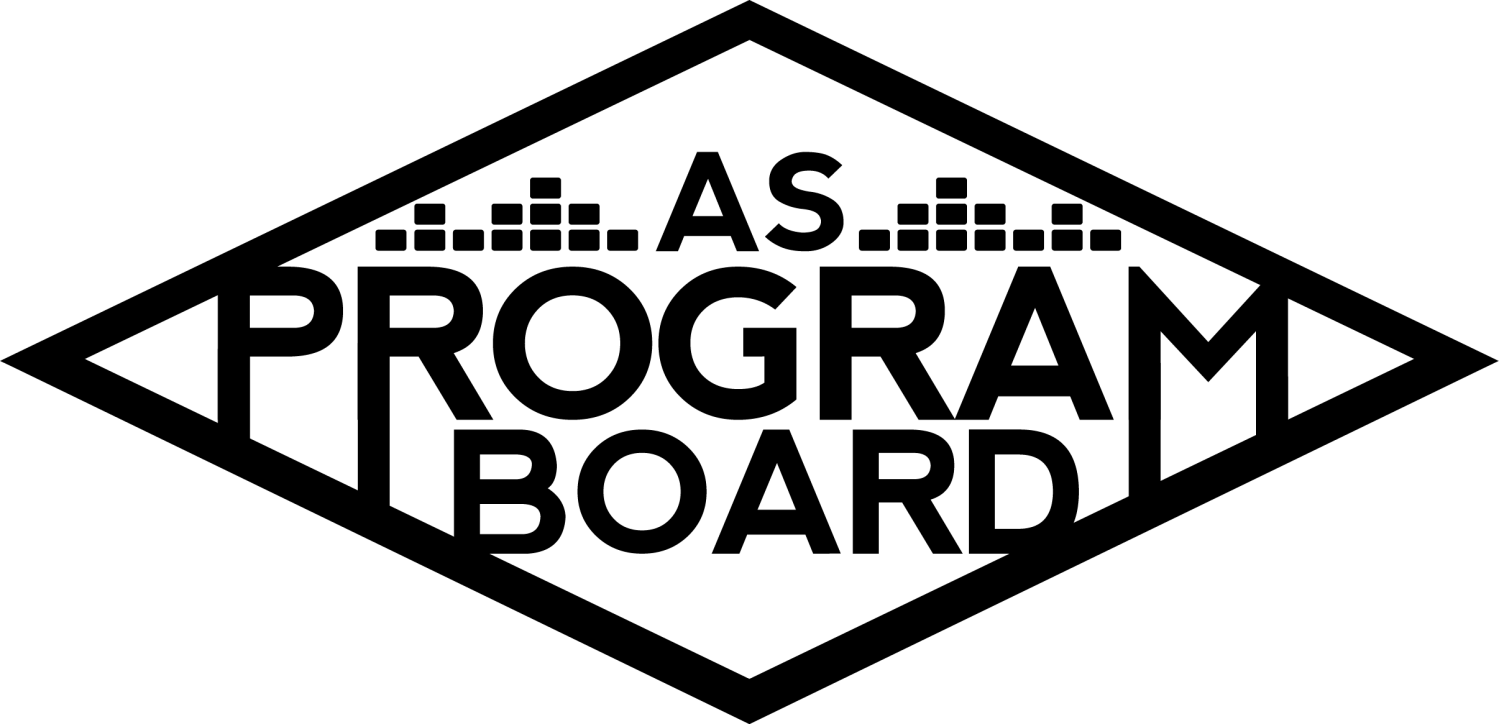 Program Board Minutes Associated Students    	                  	April 5th, 2021	Remote Meeting			CALL TO ORDER: 5:03 PM by Kathryn Quinones A. MEETING BUSINESSRoll CallAcceptance of excused absences, absences, early departure and proxiesMotion to excuse absence of Hayley, Bee & late Arrival of Adam and Lucas. Motion by Jake, Second by Emily K.. Consent with 11  present. B. PUBLIC FORUMC. ACCEPTANCE of AGENDA/CHANGES to AGENDA Motion to accept the agenda. Motion by Jake, second by Halle.  Consent with 12 present.D.ACCEPTANCE of ACTION SUMMARY/MINUTESMotion to accept 3/29/2021 minutes. Motion by Halle, second by Jake. Consent with 12 present. E. ANNOUNCEMENTS Land AcknowledgementCheck In: How did you spend your day today? G. WEEK IN REVIEWThe Warm Up 4/3Artists Performances 451 total people with 231 max at one timeLower compared to other concertsLate cancellation from NIKI and contract from Flo MilliHer performance was 22 minutes and prerecordedThe q and a went slightly longer to make up for the time lost to the short performanceQ and A went really well with Enaiya and HallePeople could not really tell that Flo Milli’s set was pre recorded Flo Milli was absolutely zooming through the questions and it might be good to establish a protocol for if they go too fastGabe- its better to have more questions than needed. For Quinta gabe was live editing the question doc Jake- we could pull more from the students like the chat and the q&a portion of the zoomEnaiya- the student questions were not that great and her manager was answering them in the q&a boxMD suggests having as many questions as there are minutes in the q&a so that even if they only take a minute per question we will have enough questionsWe could also ask the artists to elaborate on their answers to try to get more out of themCould have a general question doc in the drive that does not pertain to anyone specific but we could use if we have extra timeGabe- gabe can upload his q&a docs to the drive for inspiration or reference for future q&a’sAdam and Gabe did a test run of the pre recorded set and it went wellWhen NIKI cancelled they agreed to perform at a later date after she recovers from the wisdom teeth surgeryIt would be an extra event it would still also be 50k out of our budgetA lot of people were excited for NIKI and are upset about the cancellation so it will be good to still have the show happenGiveawayWent smoothly and the first winner did not claim the prize but the second didHad less entries this time than for the other giveawayNot enough people signed up to give away the merch so we will have left over merch bundlesMerch (T-shirts, tote bags, dad hats) We will have extra merch bundles than people because not enough people signed upSome students like older designs so maybe we can give them away at a later dateDepending on how many we want to save then we can open it up to more people that want to get themMaybe require people to follow us on social mediaWe can save them to give away during tabling or during other eventsPeople will be cut out of shifts because there is more people than necessaryH. PREVIEW OF THE WEEKFree Tuesday Film: Twilight 4/6There are not that many people registered alreadyWe can have up to 200 peopleOn shoreline you sign in with your UCSB When do we want to start sending out links? The link is active for the entirety of TuesWe can send out the movie link but the passphrase later or tomorrowSend out the links tomorrow after the pub push tonightEmily D- we want to create a community so maybe put them out around when we will live tweet itCeline- would rather choose my own time to watch it with my friends Brand it as a watch with us at 7 but allow them to watch at any time before midnightOne issue that we have was having everyone watch together when it is open but we want people to have everyone watch together with us as Enaiya live tweetsI. OLD BUSINESSAmbassadorsLast week was a great meeting with Enaiya and HalleGot to talk about the film and what they want to get out of the live tweetsPutting out a playlist on friday and a new music monday on the following monday to be more interactive with the playlistsAlso great to have them involved on the instaBlogs -- one following TWU? Still working on who is doing them and whenMaybe Kathryn can discuss it with them at the next ambassador meetingAlso a great way to introduce DMC to the ambassadorsIf anyone wants to go to ambassador meetings to discuss anything please let Sophia knowMeeting time for this quarter will be finalized soonSpotify Playlistshttps://docs.google.com/spreadsheets/d/1Ob7DQoIy3dos4jwvwJyzfKt9f05FbTCAiTIsmWgQbEw/edit?usp=sharingASPB SweatersDesign Finalized today and emailed to LucasWill be a transparent backgroundOrdering Lucas will start to look into companies today to get quotesExtravaganza 5/15-16Day One: Saturday Artist Asked about a 6pm start timeEverything is going swimmingly and will start on questions soonEmily K and Lucas will help with questionsEvent Structure Keynote followed by q and a Day Two: SundayArtists Event structureDrove to the drive in yesterday about the possibility of the concert Kind of at a stand still because of having to hear back from the drive in itselfWe should talk about headliner, contingency, and slot 2Now just waiting on a response from the Drive in corporate teamMD-Should we wait on the response from the team or are they holding us back too much? We could use the drive in for a different eventIf we don’t use it for extrav we can use it for a later dateHolding a movie would be a simpler eventExtrav might be too lofty of a goal to do at the drive inA smaller caliber event would also be simpler because of what we want out of an extrav because of the time constraintsJake- one of the main reasons i pushed the drive in was because of the artists suggested and because a band would do well and be engagingSophia- lots of people have been to drive in concerts and it might be hard to match that. Also be more fulfilling to do a movie because we can turn out an event that will match expectationsShould we do a comedy act at the drive in?Would not do as well as the bandNot as intimate as other comedy venuesPeople going for a comedian but would need to be for a high caliber talentTheme Celine wants ideas for the theme for Extrav for this yearExtrav will still be named Extrav because of how we named the other events Something simple Beach themesSpring floweryCould be like a cute garden themeMad hatter/alice in wonderlandCandyland/wonderlandCarnival themeSpace JamRetro theme- like throwbackTime travel theme with different decades- futuristic and past clashSafari themeCartoony theme of IV with the neighborhood of IV Springtime background colors and trees but showing iv and the neighborhood with a more retro artistic styleSwank Films Future Showings Next date Hopefully 4/20Next movie & pub Want to poll students with movie choices to see what students wantCould do like little goodie bags with a bag of popcorn and some candy or a few bigger onesMaybe one house or apartment wins something together Voted on doing multiplePopcorn bucket, popcorn bag, candy, maybe popcorn seasoning, licoriceCultural Events Artists A TBD Just got an email back confirming the May 6th date @ 7pmWill reach out to Lucas and Emily K for helpSpring Hub ShowsYung Baby Tate 4/15 8 pm30 minute performance with 20 minute Q&A and manifestation board making Emily kocis and Kat monitoring chatHalle & sophia moderating and making vision boards Graphic approved and planning to announce tomorrowContract is also approvedWas able to get the insurance minimum reducedShared the q&a brainstorm with Halle and SophiaWill try get a sound check day and time finalizedArtist B Updates Asking price shot up pretty highThey might not be togetherNot moving forward with the eventGabe has taken the dateGiving out money is not part of the ASPB mission so that is why we push for groups to reach out to others firstStorke Shows Hoping to have a more confirmed schedule but there was a conflict last minuteWant to have a more defined schedule next weekWant to plan them in the pocket between other eventsThe first one is planned for 4/22Contracts take time so plan aheadSend suggestions to Kimberly if you can think of any artistsHiring for 2021-2022 Hiring committee: Celine, Sophia, Jake, Gabe, Adam, Hayley, Bee Sent gabe question docs from last years Sent Kris some scheduling itemsIf you are part of the committee and need stuff from the commissioner drive let Kat knowWant to release applications as soon as possible by next wednesday at the latest and have them open from 2-3 weeksGabe will set out a time to edit the talk in a meeting with MD and KrisEmily D will make a hiring graphic once she has more infoMake sure the job descriptions are detailed enough that the people actually understand what they are applying forJ. NEW BUSINESS K. ACTION ITEMSL. FINANCIAL ACTION ITEMSM. REPORTFacebook Factory / Tuesday Slide / Thursday Ad/ Free & For Sale postKudosEveryone that helped with twuEnaiya for comoderating with HalleHalle for doing the most and being amazingKathryn for the beautiful newsletterGraphics for the young baby tate graphicEnaiya for being a great films partnerAmbassadors for watching Enaiya and Halle lose it in their meetingHalle and Emily for trying to put on an eventGabe for graduatingGabe and jake for funny filtersThe Marilyn Report Glad to hear everyone is getting the vaccine. Heard some interesting news about changes for the campus about our ability to hire outside securityThe Kris ReportGreat to see everyone!Commissioner's Report Great work on TWU everyone. Hope your week 1 went well and you figure out your schedule. Finalize office hoursDeputy Commissioner’s Report Excited for the movie please register and pub. Enaiya’s live tweets will be funnyCoordinators’ ReportsAdam- 6 hour drive, help him find a vaccineAlexis- glad TWU is over, excited for twilight, hope everyone gets their vaccines and stays safe Celine-really happy for twu graphics and learning new techniques to hopefully use on Extrav. The YBT graphic looks great. Also part of a design-a-thon so will be busyEnaiya- excited for twilight, excited for LUCAS to do the takeover tomorrow, excited for yung baby tate, finalized office hours Gabe- Working on Artist A and Artist C Logistics. Have to buy graduation stuff that is expensiveJake- gonna keep working on YBTKathryn- working on website, blogs and what not Assistants’ ReportsEmily D- Excited to watch twilight for the first time. Emily K- so excited for lucas’s takeover, excited to tweet at halle and enaiya tomorrow, excited for hub showHalle- excited to moderate yung baby tate and to make a vision board for it. Excited to do class and get back on track. Shout out to the FlomillitiaKim- working on storke shows, learning a lot from alexis, hoping to be more productive the next few days Sophia- Suggestions for the get ready with me playlist on wednesday and be out on FridaySenator’s Reports Bee- Hayley- ADJOURNMENT: 7:28 PM by Kathryn Quinones Artists mentioned: Hasan Minhaj, Chloe x Halle, Try Guys NameNote: absent (excused/not excused)arrived late (time)departed early (time)proxy (full name)NameNote: absent (excused/not excused)arrived late (time)departed early (time)proxy (full name)Adam SaltonLate Arrival 6:45 pm  Alexis XaKathryn Quinones Celine LiuKathryn Supple Emily DuongKim Kryshak Emily KocisLucas Jackson Late Arrival 5:08 Enaiya Judkins Sophia CastroGabriel Reyes Hayley Slater  Absent Halle DawiteBee Schaefer Absent Jake Einsiedl